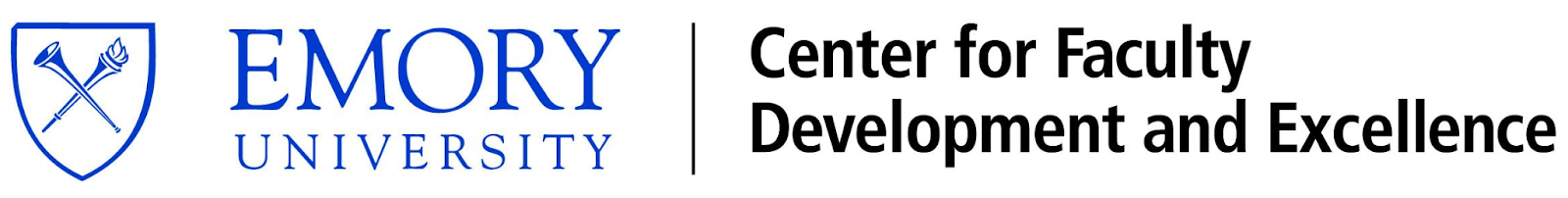 Example 1 - Mid-Semester Inquiry Survey  
This survey is meant to provide me with anonymous feedback on how the course is going for you. I would like to know if anything needs to be improved or changed, or if anything is working particularly well or particularly poorly. Your feedback and suggestions are very important to me. Please take 5-10 minutes to complete this survey. Because the survey is submitted anonymously, please do not write your name on this form. Thank you.
What is helping you learn in this class? 

What is limiting your learning? 


What suggestions do you have for me, the instructor?Example 2 - Mid-Semester Inquiry Survey  
This survey is meant to provide me with anonymous feedback on how the course is going for you.  I would like to know if anything needs to be improved or changed, or if anything is working particularly well or particularly poorly. Your feedback and suggestions are very important to me. Please take 5-10 minutes to complete this survey. Because the survey is submitted anonymously, please do not write your name on this form. Thank you.
How fast are the individual lectures?                                                too fast  1 2 3 4 5   too slow 
How do you feel about the overall pace of the syllabus?             too fast  1 2 3 4 5   too slowHow difficult is the homework?                                                         very easy   1 2 3 4 5   very hardIs there anything I should start doing?  Is there anything I should stop doing?  Is there anything I should continue doing? 
START:
STOP:
 
 CONTINUE:Example 3 - Mid-Semester Inquiry Survey 
with Engagement, Equity, and Inclusion (EEI) questions
This Engagement, Equity, and Inclusion (EEI) MSI follows the same procedure as the traditional MSIs (please see examples above.) In addition to asking students general course questions (refer to the questions of Examples 1 and 2), the EEI protocol also asks students to rate their perceptions about the following engagement, equity, and inclusion statements. We suggest that you also ask students to provide further comments through open answers.
Please rate your perceptions for the following statements:

Please provide additional comments here about your experiences in this class regarding engagement, equity, and inclusion:Example 4 – Do-It-Yourself (DIY) Mid-Semester Inquiry Survey 
Should you wish to do your own MSI for your course, we provide below some sample categories and sample statements that you may want to use for your survey: A. In-class teaching and learning: 1. The class is well organized overall (e.g., syllabus, class activities, Canvas site) 2. The lecture/class time is well organized 3. The class incorporates active learning (as pair/group work and activities) in ways that help me learn better 4. The instructor uses real-world examples, explanations, and demonstrations to support my understanding 5. The instructor uses visuals (e.g., videos, images, and diagrams) in ways that help me better understand the material 6. Student participation is encouraged and supported in this class 7. The lecture is delivered at a pace that supports comprehension (e.g., not too fast and not too slow) 8. The instructor presents clear expectations for homework and assignments 9. The amount of work in this class is appropriate 10.The teaching assistants help me learn in this class/lab B. In-class and out-of-class support for learning: 1. The class incorporates handouts, activity guides, notes, or other materials that support my learning 2. The class incorporates homework that supports my learning 3. The class incorporates practice problems, practice midterms, and/or other practice assignments that support my learning 4. The instructor provides helpful feedback on assignments 5. The class content is clear and understandable (i.e., not too hard and not too easy) C. Technology that supports learning: 1. The instructor uses available classroom technology (e.g., document camera, projector, board, lecture capture, etc.) in ways that support my learning 2. The instructor uses new media (e.g., podcasts, YouTube videos, Ted Talks) in ways that help me learn 3. The instructor uses Canvas effectively to support my learning 4. The instructor uses clickers or other classroom response technology that support my learning 
D. Assessment and grading: 1. The exams cover the content presented in class 2. The exams are neither too easy nor too hard 3. The grading structure/breakdown is clear and understandable 4. The instructor provides rubrics and/or a scoring guide that supports my learning 5. The instructor provides examples and models for assignments and exams 6. The class incorporates instructor feedback and/or peer feedback E. Engagement, Equity, and Inclusion: 1. I am motivated to do well in this class 2. I feel engaged in this class 3. I feel encouraged by the instructor to participate in this class 4. I feel included in this class by the instructor and my classmates5. I feel respected by the instructor 6. I observe that the instructor treats all students with respect 7. I feel that my unique attributes (e.g., traits, characteristics, skills, experience, and background) are valued by the instructor in this class 8. I feel that the instructional materials in this class are inclusive of my cultural background and/or experiencesStatementStrongly AgreeAgreeDisagreeStrongly DisagreeI am motivated to do well in this class
I feel engaged in this class
I feel encouraged by the instructor to participate in this classI feel included in this class by the instructor and my classmates
I feel respected by the instructor
